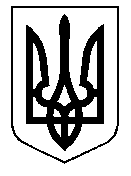 ТАЛЬНІВСЬКА РАЙОННА РАДАЧеркаської областіР  І  Ш  Е  Н  Н  Я30.04.2020                                                                                            № 40-3/VIIВідповідно до пункту 26 частини 1 статті 43, статті 59 Закону України „Про місцеве самоврядування“, статтей 10, 173, 174 та 186 Земельного кодексу України, статей 17 та 46 Закону України „Про землеустрій“, розглянувши клопотання від 06.04.2020 № 108 Лоташівської сільської ради про затвердження проекту землеустрою щодо встановлення (зміни) меж адміністративно-територіальних одиниць с.Лоташеве  та с.Піщана Лоташівської сільської ради Тальнівського району Черкаської області та представлений проект землеустрою щодо встановлення (зміни) меж адміністративно-територіальних одиниць с.Лоташеве та с.Піщана Лоташівської сільської ради Тальнівського району Черкаської області, враховуючи позитивний висновок державної експертизи землевпорядної документації  та погодження постійної комісії районної ради з питань агропромислового розвитку та природних ресурсів, районна рада ВИРІШИЛА:Затвердити проект землеустрою щодо встановлення (зміни) меж адміністративно-територіальних одиниць с.Лоташеве та с.Піщана Лоташівської сільської ради Тальнівського району Черкаської області, розроблений ДП «Черкаський науково-дослідний та проектний інститут землеустрою».Включити в межі населених пунктів земельні ділянки загальною площею 105,4 га, згідно додатку:села Лоташеве земель приватної та державної власності за межами населеного пункту Лоташівської сільської ради загальною площею 92,5000 га.;села Піщана земель приватної та державної власності за межами населеного пункту Лоташівської сільської ради загальною площею 12,9000 га.3.Встановити межі території населених пунктів Лоташівської сільської ради загальною площею 604,6000 га,в тому числі с. Лоташеве – 321,6000 га, с. Піщана – 283,0000 га за рахунок земель приватної та державної власності сільськогосподарського призначення, що знаходяться в адмінмежах Лоташівської сільської ради, за межами населеного пункту.Взяти до відома, що проект землеустрою щодо встановлення (зміни) меж адміністративно-територіальних одиниць с.Лоташеве та с.Піщана Тальнівського району, Черкаської області зберігатиметься в Лоташівській сільській раді та Відділі у Тальнівському районі Головного управління Держгеокадастру у Черкаській області.Контроль за виконанням рішення покласти на постійну комісію районної ради з питань агропромислового розвитку та природних ресурсів. Голова                                 					Валентина ЛЮБОМСЬКАКеруючий справами виконавчого апарату районної ради                                                                                Віталій КАРПУКПро затвердження проекту землеустрою щодо встановлення (зміни) меж адміністративно - територіальних одиниць с.Лоташеве та с.Піщана Лоташівської сільської ради Тальнівського району Черкаської областіДодатокдо рішення районної ради 30.04.2020 № 40-3/VIIДодатокдо рішення районної ради 30.04.2020 № 40-3/VIIДодатокдо рішення районної ради 30.04.2020 № 40-3/VIIДодатокдо рішення районної ради 30.04.2020 № 40-3/VIIДодатокдо рішення районної ради 30.04.2020 № 40-3/VIIДодатокдо рішення районної ради 30.04.2020 № 40-3/VIIДодатокдо рішення районної ради 30.04.2020 № 40-3/VIIПерелік земельних ділянок, які включаються в межі населених пунктівПерелік земельних ділянок, які включаються в межі населених пунктівПерелік земельних ділянок, які включаються в межі населених пунктівПерелік земельних ділянок, які включаються в межі населених пунктівПерелік земельних ділянок, які включаються в межі населених пунктівПерелік земельних ділянок, які включаються в межі населених пунктівПерелік земельних ділянок, які включаються в межі населених пунктів№Власники землі, землекористувачі та землі державної власності, не надані у власність або користуванняКадастровий номер земельної ділянкиМісцезнаходження земельної ділянкиПлоща, гаЦільове призначенняУгіддяс.Лоташевес.Лоташевес.Лоташевес.Лоташевес.Лоташевес.Лоташевес.ЛоташевеДілянка 1Ділянка 1Ділянка 1Ділянка 1Ділянка 1Ділянка 1Ділянка 11Землі запасу та землі, не надані у власність та постійне користування7124086200:01:001:1052Лоташівська сільська рада8,6361Землі запасуПасовища2Землі запасу та землі, не надані у власність та постійне користуванняЛоташівська сільська рада2,2505Землі загального користуванняІнших захисних насаджень3Землі запасу та землі, не надані у власність та постійне користуванняЛоташівська сільська рада0,2003Землі загального користуванняЯри4Землі запасу та землі, не надані у власність та постійне користуванняЛоташівська сільська рада0,5630Землі загального користуванняПасовища5Землі запасу та землі, не надані у власність та постійне користуванняЛоташівська сільська рада1,1000Землі загального користуванняІнших захисних насаджень6Стьопенко Анатолій Васильович7124086200:01:001:0973Лоташівська сільська рада2,0000Для ведення особистого селянського господарстваРілля7Землі запасу та землі, не надані у власність та постійне користуванняЛоташівська сільська рада0,0003Для розміщення будівництва, експлуатації та обслуговування будівель і споруд об'єктів передачі електричної та теплової енергіїДля виробництва та розподілення електроенергії (ЛЕП)ВсьогоВсьогоВсьогоВсього14,7502Ділянка 2Ділянка 2Ділянка 2Ділянка 2Ділянка 2Ділянка 2Ділянка 21Землі запасу та землі, не надані у власність та постійне користуванняЛоташівська сільська рада2,7000Землі загального користуванняГосп.двір					Продовження додатку					Продовження додатку					Продовження додатку					Продовження додатку					Продовження додатку					Продовження додатку					Продовження додатку2Землі запасу та землі, не надані у власність та постійне користуванняЛоташівська сільська рада0,3000Землі загального користуванняШлях3Землі запасу та землі, не надані у власність та постійне користуванняЛоташівська сільська рада2,0000Землі загального користуванняПасовища4Лисенко Анатолій Дмитрович7124086200:02:001:0102Лоташівська сільська рада0,7017Для ведення особистого селянського господарстваРілля5Землі запасу та землі, не надані у власність та постійне користуванняЛоташівська сільська рада0,6690Землі загального користуванняПасовища6Землі запасу та землі, не надані у власність та постійне користування7124086200:01:001:1050Лоташівська сільська рада0,5000Землі запасуПасовища7Землі запасу та землі, не надані у власність та постійне користуванняЛоташівська сільська рада0,1000Землі загального користуванняПасовища8Землі запасу та землі, не надані у власність та постійне користування7124086200:01:001:1051Лоташівська сільська рада0,5693Землі запасуРілля9Вовченко Сергій Костянтинович7124086200:01:001:1024Лоташівська сільська рада2,0000Для ведення особистого селянського господарстваРілля10Землі запасу та землі, не надані у власність та постійне користуванняЛоташівська сільська рада0,0012Для розміщення будівництва, експлуатації та обслуговування будівель і споруд об'єктів передачі електричної та теплової енергіїДля виробництва та розподілення електроенергії (ЛЕП)11Землі запасу та землі, не надані у власність та постійне користуванняЛоташівська сільська рада0,0003Для розміщення будівництва, експлуатації та обслуговування будівель і споруд об'єктів передачі електричної та теплової енергіїДля виробництва та розподілення електроенергії (ЛЕП)12Поліщук Віталій Вікторович7124086200:01:001:1023Лоташівська сільська рада2,0000Для ведення особистого селянського господарстваРілля13Землі запасу та землі, не надані у власність та постійне користуванняЛоташівська сільська рада0,0003Для розміщення будівництва, експлуатації та обслуговування будівель і споруд об'єктів передачі електричної та теплової енергіїДля виробництва та розподілення електроенергії (ЛЕП)Продовження додаткуПродовження додаткуПродовження додаткуПродовження додаткуПродовження додаткуПродовження додаткуПродовження додатку14Землі запасу та землі, не надані у власність та постійне користуванняЛоташівська сільська рада0,0003Для розміщення будівництва, експлуатації та обслуговування будівель і споруд об'єктів передачі електричної та теплової енергіїДля виробництва та розподілення електроенергії (ЛЕП)15СТОВ"АГРОФІРМА КОРСУНЬ"7124086200:01:001:0977Лоташівська сільська рада22,7445Для ведення товарного сільськогосподарського виробництваРілля16Землі запасу та землі, не надані у власність та постійне користуванняЛоташівська сільська рада0,1968Землі загального користуванняПолезахісна лісосмуга17Землі запасу та землі, не надані у власність та постійне користуванняЛоташівська сільська рада1,2604Землі загального користуванняПасовища18Землі запасу та землі, не надані у власність та постійне користуванняЛоташівська сільська рада0,6000Землі загального користуванняІнших захисних насаджень19Землі запасу та землі, не надані у власність та постійне користуванняЛоташівська сільська рада0,2000Землі загального користуванняШлях20Землі запасу та землі, не надані у власність та постійне користуванняЛоташівська сільська рада0,1000Землі загального користуванняШлях21Землі запасу та землі, не надані у власність та постійне користуванняЛоташівська сільська рада0,3000Землі загального користуванняШлях22Землі запасу та землі, не надані у власність та постійне користуванняЛоташівська сільська рада0,6000Землі загального користуванняІнших захисних насаджень23Землі запасу та землі, не надані у власність та постійне користуванняЛоташівська сільська рада0,5000Землі загального користуванняІнших захисних насаджень24Землі запасу та землі, не надані у власність та постійне користуванняЛоташівська сільська рада0,4000Землі загального користуванняГосп.двір25Землі запасу та землі, не надані у власність та постійне користування7124086200:01:001:1049Лоташівська сільська рада2,0000Землі запасуПасовищаПродовження додаткуПродовження додаткуПродовження додаткуПродовження додаткуПродовження додаткуПродовження додаткуПродовження додатку26Землі запасу та землі, не надані у власність та постійне користуванняЛоташівська сільська рада1,2978Землі загального користуванняПасовищаВсьогоВсьогоВсьогоВсього41,7416Ділянка 3Ділянка 3Ділянка 3Ділянка 3Ділянка 3Ділянка 3Ділянка 31Лоташівська сільська рада18,5000Госп.двір2Землі запасу та землі, не надані у власність та постійне користуванняЛоташівська сільська рада6,7800Землі загального користуванняПасовища3Лоташівська сільська рада«7124086200:01:001:1013Лоташівська сільська рада0,0827Для будівництва та обслуговування будівель закладів охорони здоров'я та соціальної допомогиЗемлі під соціально- культурними об'єктами4Землі запасу та землі, не надані у власність та постійне користуванняЛоташівська сільська рада1,5000Землі запасуРілляВсьогоВсьогоВсьогоВсього26,8627Ділянка 4Ділянка 4Ділянка 4Ділянка 4Ділянка 4Ділянка 4Ділянка 41Землі запасу та землі, не надані у власність та постійне користуванняЛоташівська сільська рада4,2000Землі загального користуванняІнших захисних насаджень2Землі запасу та землі, не надані у власність та постійне користуванняЛоташівська сільська рада0,4554Землі запасуРілля3Землі запасу та землі, не надані у власність та постійне користуванняЛоташівська сільська рада4,1901Землі загального користуванняПасовища4Землі запасу та землі, не надані у власність та постійне користуванняЛоташівська сільська рада0,3000Землі загального користуванняШляхВсьогоВсьогоВсьогоВсього9,1455Всього с. Лоташеве                                                                                                                              92,5000Всього с. Лоташеве                                                                                                                              92,5000Всього с. Лоташеве                                                                                                                              92,5000Всього с. Лоташеве                                                                                                                              92,5000Всього с. Лоташеве                                                                                                                              92,5000Всього с. Лоташеве                                                                                                                              92,5000Всього с. Лоташеве                                                                                                                              92,5000Продовження додаткуПродовження додаткуПродовження додаткуПродовження додаткуПродовження додаткуПродовження додаткуПродовження додаткус.Піщанас.Піщанас.Піщанас.Піщанас.Піщанас.Піщанас.ПіщанаДілянка 5Ділянка 5Ділянка 5Ділянка 5Ділянка 5Ділянка 5Ділянка 51ТОВ "Ранок"Лоташівська сільська рада1,9986Для ведення товарного сільськогосподарського виробництваГосп.двір2ПСП "Сяйво"7124086200:01:001:0966Лоташівська сільська рада1,9952Для ведення товарного сільськогосподарського виробництваРілляВсьогоВсьогоВсьогоВсього3,9938Ділянка 6Ділянка 6Ділянка 6Ділянка 6Ділянка 6Ділянка 6Ділянка 61ПСП "Сяйво"7124086200:01:001:0967Лоташівська сільська рада8,9062Для ведення товарного сільськогосподарського виробництваРілляВсьогоВсьогоВсьогоВсього8,9062Всього с.ПіщанаВсього с.ПіщанаВсього с.ПіщанаВсього с.Піщана12,9000РазомРазомРазомРазом105,4000